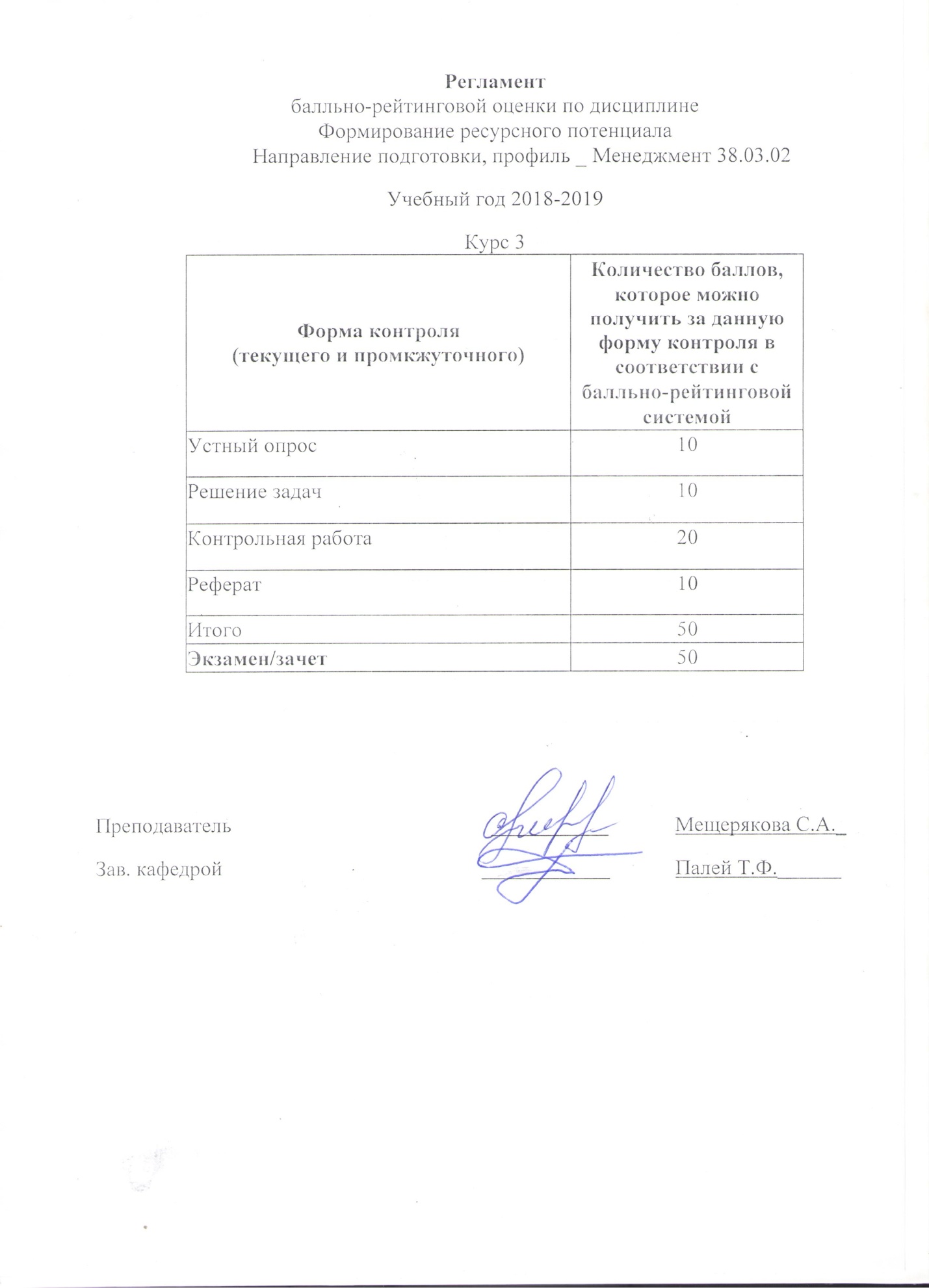                 Содержание основных форм текущего контроляпо дисциплине Формирование ресурсного потенциала	Направление подготовки, профиль _ Менеджмент 38.03.02Учебный год 2018-2019Курс 3Тема 1. Эволюция понятия ?ресурсы?, существенные характеристикиВопросы для обсуждения:Определение. Ресурсы как возможности и источники получения доходов. Ценности и запасы.Полезность ресурса. Взаимозависимость и взаимообусловленность использования ресурсов.Тема 2. Ресурсы и факторы производстваВопросы для обсуждения:Эволюция подходов к использованию ресурсов (этапы). Труд, земля, капитал и предпринимательская деятельность как основные факторы производства. Факторный доход и его составляющие.Тема 3. Классификация ресурсовВопросы для обсуждения:Классификационные признаки. Виды ресурсов. Альтернативные и Организационные ресурсы.Тема 4. Экономические ресурсыВопросы для обсуждения:Определение. Материальные ресурсы. Управление финансовыми ресурсами. Собственные и заемные ресурсы предприятия. Привлечение ресурсов.Тема 5. Трудовые ресурсыВопросы для обсуждения:Определение. Трудовые ресурсы и трудовой потенциал.Рабочая сила и ее эффективное использование.Тема 6. Интеллектуальные ресурсыВопросы для обсуждения:Интеллектуальный капитал. Нематериальные активы: патенты, базы данных, программное обеспечение, товарные знаки. Рост вклада от использования интеллектуальных ресурсов насовременных предприятиях. Наукоемкое производство.Тема 7. Ограниченность и неравнодоступность ресурсовВопросы для обсуждения:Понятие дефицита. Исчерпаемые ресурсы. Неисчерпаемые (возобновляемые) ресурсы.Понятия конечности и редкости.Тема 8. Проблемы и подходы к управлению ресурсами предприятияВопросы для обсуждения:Кривая производственных возможностейКонцепция Г.Хотеллинга. Парадокс Леонтьева применительно к теории управленияресурсами.Преподаватель		___________	Мещерякова С.А._Зав. кафедрой 	               	                           ____________	Палей Т.Ф.______Контрольная работа на тему 4 «Экономические ресурсы»Дайте определение понятия «основные средства». Какой раздел баланса? Что входит в их состав?Что представляет собой производственная мощность? Напишите формулу для расчета производственной мощности (распишите ее составляющие)Как рассчитывается фондоотдача и фондоемкость? В чем сущность данных показателей? Напишите формулу для их расчета и распишите ее составляющие.Дайте определение понятия «оборотные  средства». Какой раздел баланса? Что входит в их состав?В чем сущность оборачиваемости оборотных средств? С помощью каких показателей можно ее рассчитать? Напишите формулу для расчета и распишите ее составляющие. Как ускорить оборачиваемость оборотных средств.Задачи на тему 4. Экономические ресурсыЗадача 1Определить структуру основных фондов, фондоотдачу, если выпуск продукции за год составил 90 200 тыс. руб. Стоимость отдельных объектов по группам представлена ниже:здания — 35 ООО тыс. руб.;сооружения — 20 ООО тыс. руб.;измерительные приборы — 16,7 тыс. руб.;транспортные средства — 423,8 тыс. руб.;рабочие машины — 536,2 тыс. руб.;силовые машины — 19 456 тыс. руб.Задача 2В отчетном году величина оборотных средств составила 600 тыс. руб., длительность 1 оборота — 35 дней. В будущем году выпуск продукции увеличится на 5%.На сколько дней сократится время 1 оборота при той же величине оборотных средств?Задача 3Определить производственную мощность цеха при следующих условиях:количество станков ведущего производства в цехе на начало года — 70 ед.;с 1 ноября введено — 25 ед.;двухсменный режим работы;продолжительность смены — 8 ч;регламентированные простои на ремонт оборудования составляют 7% от режимного фонда времени работы оборудования;производительность 1 станка — 4 детали в час;с 1 мая выбыло 3 ед. оборудования;рабочих дней в году — 260.Задача 4Средние остатки оборотных средств в 2012 г. были равны 15 885 тыс. руб., а количество проданной продукции за этот же год составило 68 956 тыс. руб. В 2013 г. продолжительность оборота планируется уменьшить на 2 дня. Рассчитайте сумму оборотных средств, которая нужна компании при условии, что количество проданной продукции останется таким же. Задачи на тему 5. Трудовые ресурсыЗадача 1По данным, представленным в таблице 1 выполнить следующее:Определить обеспеченность предприятия трудовыми ресурсами по каждой категории работающих и в целом по предприятию;Изучить структуру работающих и ее изменение;Рассчитать производительность труда промышленно-производственного персонала, в том числе рабочих;Дать оценку изменению производительности труда и произвести расчет влияния основных факторов на выявленные отклонения;Указать возможные причины изменения производительности труда по данному предприятию;Сделать заключение по выполненным расчетам.Таблица 1Темы рефератовКонцепции управления производственными ресурсами: Г.Хоттеллинга, Хекшера-Олина, парадокс ЛеонтьеваИсточники ресурсного обеспечения фирмы: собственные, заемные, привлеченные.Прогнозирование и планирование ресурсного обеспечения фирмы. Проблемы и пути эффективного использования ресурсов.Основные средства фирмы и направления повышения эффективности их использования.Формы расширенного воспроизводства основных средств: преимущества и недостаткиОборотные средства и их роль в обеспечении производственного процесса на фирме.Эффективность использования оборотных средств в производстве.Методы определения потребности фирмы в оборотных средствах.Определение потребности в персонале и планирование его. численности.Инвестиционный потенциал предприятияОптимизация структуры инвестиционных ресурсов предприятияОрганизационно-экономические условия оптимизации ресурсного потенциалаРоль ресурсного потенциала в развитии сферы услугИнформационное обеспечение анализа ресурсного потенциала.  Усиление инновационного потенциала в природно-ресурсном комплексеРесурсный потенциал и эффективность корпоративного управленияСтратегия формирования и ресурсного потенциала предприятийФормирование и реализация научного потенциала промышленных предприятийСущность и структура внешних ресурсов предприятия и эффективное их использованиеОрганизационная составляющая ресурсного потенциала предприятияМетоды ресурсосбережения на промышленных предприятияхПроблема подготовки будущих кадров на российских предприятиях Сбалансированность ресурсов предприятий и нахождение оптимального уровня ресурсного потенциала. Проблемы формирования ресурсного потенциала малых предприятий и пути их решенияСтратегическое управление ресурсным потенциаломФакторы, влияющие на формирование и развитие ресурсного потенциала предприятияВоспроизводство потенциала трудовых ресурсов предприятияРыночный потенциал предприятия.Управление эффективностью ресурсного потенциала Вопросы к экзамену/зачетупо дисциплине Формирование ресурсного потенциала	Направление подготовки, профиль _ Менеджмент 38.03.02Учебный год 2018-2019Курс 3Сущность и основные виды ресурсовОписать ресурсы обществаОсновное свойство ресурсовЭкономические ресурсыЗадачей управления ресурсами является3 стадии осуществления бизнесаЦенностная цепочка организацииРесурсы и миссия компанииРесурсный подходОсновные ресурсы организацииМатериальные ресурсы                                   Трудовые ресурсыФинансовые ресурсыИнформационные ресурсыГде на предприятии отображаются все имеющиеся ь в наличии ресурсы компании?Целями финансовой отчетности являютсяИсточники информации подразделяются наСтруктура бухгалтерского баланса и его составные частиДать определение Активы компанииДать определение Пассивы компании Под обязательствами предприятияКапитал предприятияСтруктура актива балансаВнеоборотные активы характеризуютсяОборотные активыОсновные средства и основные фонды  - это одно и то же? Основные фонды Основные средства К основным производственным фондам относят:Формула Производственная мощность предприятияПоказатель производственной мощности – этоСреднегодовая мощностьФормула коэффициент использования производственной мощностиЗначение коэффициент использования производственной мощности всегдаОт чего будет зависеть  производственная мощность  предприятия???Фондоотдача – Фо Фондоёмкость – Фе       Фондовооружённость – ФвРентабельность основных фондов РКто имеет более высокую ликвидность  основные фонды или оборотные фонды???Оборотные фонды К нормируемым оборотным средствам относятсяК ненормируемымПод нормой расходаНорматив оборотных средствТекущий запас предназначенСтраховой запас определяетсяТеория ограниченийСущность Ограничения Производство в зависимости от структуры затратТрудоёмкие производстваФондоёмкие  производства Материалоёмкие производства Пути сокращения потребности в оборотных средствахКоэффициент оборачиваемостиБалансовое уравнение  (balance sheet equation) – это – формулаПод экономическими ресурсами предприятия в корпоративных финансахУправление ресурсами – это это, прежде всегоУправления фондами и инвестициями предприятияВ рамках анализа эффективности бизнеса на базе финансовой отчетности  необходимо проводить количественный анализ по следующим направлениям:Анализ результативности деятельности компанииАнализ эффективности (доходности) деятельности компанииАнализ эффективности использования ресурсов.Традиционно эффективность деятельности компании оценивается с использованием показателейЭкономический смысл рентабельностиРентабельность  активов  (Return on  assets, ROA)Рентабельность собственного капитала (return on equity, ROE)Рентабельность задействованного капитала, или прибыль на инвестированный капитал (return on capital employed, ROCE)Рентабельность продаж (return on sales, ROS)Рентабельность  активов  (Return on  assets, ROA)Рентабельность собственного капитала (return on equity, ROE)Рентабельность задействованного капитала, или прибыль на инвестированный капитал (return on capital employed, ROCE)Рентабельность продаж (return on sales, ROS)Персонал фирмы (от лат. personalis — личный) Под кадрами (фр. cadres) понимается В отличие от персонала к кадрам не относятПод рабочей силой понимается Не относят к персоналуАкционер — этоАкционерами могут становиться какСовет директоров —Совет директоров должен принимать решения в интересахИсполни́тельный о́рган о́бщества — органНачиная с середины ___________гг используется термин «человеческие ресурсы» (англ. human resources). Человеческие ресурсы (ЧР) представляют собойЧеловеческий капитал – единственныйАктивы компании  в мировой практикеКто включал знания, мастерство и опыт людей в состав капитала наряду с машинами, постройками, землейКто считал что  каждый работник вполне разумно и расчетливо определяет стратегию наращивания своего профессионального потенциала, инвестируя средства в образование и другие факторы его развития до того момента, пока это рентабельно.Группа ученых под руководством кого, исследовал проблему стратегического развития России в новом веке, рассматривая человеческий капиталОсобенности человеческого капиталаФормирование человеческого капитала требует значительных затрат как от самого индивидуума, так _________________.Человеческий капитал на протяжении своей жизни не только приобретает знания, но и изнашивается ________________________.Инвестиции в человеческий капитал образования имеют период _________производственный человеческий капиталструктурный человеческий капитал;гуманитарный человеческий капитал.Живой капитал                                              Неживой капиталКапитал здоровья представляет собойКапитал образованияКультурно-нравственный капитал – задаетПоказателями трудового капитала являютсяИнтеллектуальный капитал - это капиталОрганизационно-предпринимательский капиталОпределить эффективность использования человеческих ресурсов, а также необходимость финансовых вложений в человеческий капитал позволяет проведение ___________В долгосрочной перспективе предполагаемый экономический эффект (Е) от проведения аудита человеческого капитала может быть определен следующим образомУправление финансовыми ресурсамиПод дебиторской задолженностьюКредиторская задолженность - это счетаНа величину кредиторской задолженности предприятия влияют следующие факторы:Контроль дебиторской задолженности предполагает ресурсный потенциалПредпочтительным является интенсивное использование ресурсов или экстенсивное их использованиеИнформационно-управленческий потенциалПроизводственный потенциалЭкономико-финансовый потенциалМаркетинговый потенциал предприятияИнновационный потенциалПод эколого-природным потенциаломРесурсный потенциал необходим для оценкиПервичной задачей исследования является определение необходимого уровня ресурсного потенциала, позволяющее оценитьПреподаватель		___________	Мещерякова С.А._Зав. кафедрой 	               	                           ____________	Палей Т.Ф.______ПоказателиПредыдущий год фактическиАнализируемый год фактически1. Численность работающих всего, чел.89969030в том числе по категориям, чел.:1.1. Промышленно-производственный персонал (ППП)78668030в том числе:1.1.1. Рабочие75507650Из них:основные53005300вспомогательные225023501.1.2. Служащие316380Из них:руководители76100специалисты2402801.2. Непромышленный персонал113010002. Товарная продукция, тыс. руб.13800000142000003. Фонд оплаты труда, тыс. руб.47504940